             Муниципальное  казённое  дошкольное  образовательное  учреждение«Детский сад комбинированного вида №97  «Сказка»  г. НовосибирскПедагогический проектпо  художественному  творчествудля   детей  раннего  возраста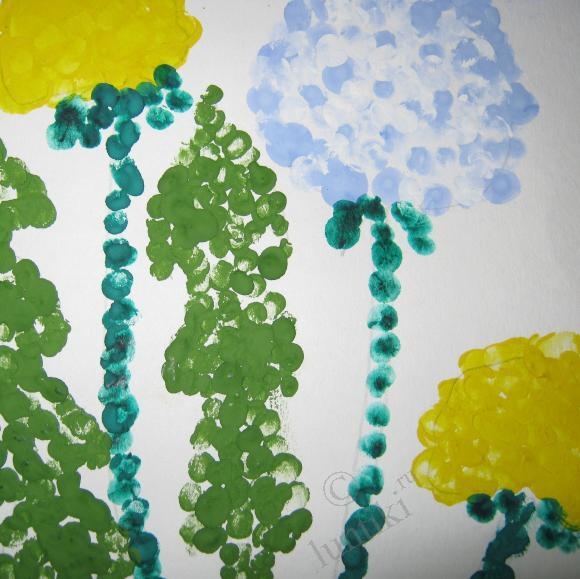  Составила:    воспитатель                                                                  Мазулёва Кристина Владимировна    г. НовосибирскПаспорт педагогического проекта«Рисуем пальчиками и ладошкой»Руководитель проекта:       воспитатель  Мазулёва. К. В.Участники проекта:  педагог, дети раннего возраста (2-3 лет) и их родители.Актуальность:           Способность к творчеству – отличительная черта человека, благодаря которой он может жить в единстве с природой, создавать, не нанося вреда, преумножать, не разрушая.Психологи и педагоги пришли к выводу, что раннее развитие способности к творчеству, уже в дошкольном детстве – залог будущих успехов.Желание творить – внутренняя потребность ребенка, она возникает у него самостоятельно и отличается чрезвычайной искренностью. Мы, взрослые, должны помочь ребенку открыть в себе художника, развить способности, которые помогут ему стать личностью. Творческая личность – это достояние всего общества.Рисовать дети начинают рано, они умеют и хотят фантазировать. Фантазируя, ребенок из реального мира попадает в мир придуманный. И увидеть его может лишь он.Известно, что изобразительная деятельность – это деятельность специфическая для детей, позволяющая им передавать свои впечатления от окружающего мира и выражать свое отношение к изображаемому. Ребенок в процессе рисования испытывает разные чувства – радуется созданному им красивому изображению, огорчается, если что-то не получается, стремится преодолеть трудности.Детям до трех лет еще трудно справляться с кисточкой для рисования. И мир красок и художественного творчества им могут открыть их собственные ладошки и пальчики. Это увлекательное занятие дарит ребенку многогранные тактильные ощущения, развивает мелкую моторику рук. Второе преимущество таких красок - творческая свобода. Рисуя руками маленький "мастер" тренирует свою фантазию, учится абстрактно мыслить, осваивает разницу цветов и форм, манипулированию с красками, т.е. малыша интересует не столько сюжет рисунка, сколько сам процесс изменения окружающего с помощью цвета. На занятиях дети вместе со взрослым смешивают цвета в разных сочетаниях, наблюдают, обсуждают, как меняется их «характер», «настроение». В этом возрасте отмечается стремление к свободному рисованию, это развивает в душе ребенка «особые переживания, наполненные фантазией».         Способы рисования — нетрадиционные, что способствует не только развитию воображения, но и приобщению к миру искусства. В этом возрасте тактильные ощущения играют в развитии ребенка большую роль. Важно не упустить эту возрастную особенность и не загубить в ребенке способность к цветовому восприятию. Самый легкий способ вдохновить ребёнка на ручное искусство - превратить этот процесс в увлекательную игру. Например, фиолетовый отпечаток ладошки можно превратить в забавного осьминога. Можно рисовать или печатать абстрактные картины, наслаждаясь самим процессом. Можно создавать интересные сюжетные картины.     Например, отпечатки раскрытых ладошек пальчиками вниз может стать семьей осьминожек, нужно только дорисовать глаза и рот и нарисовать морское дно, отпечатав пальчиками камушки. Посадить водоросли можно, обмакнув в краску четыре пальца и проведя волнистые линии. А сомкнутая ладонь даст отпечаток силуэта рыбки. Останется только дорисовать ей плавники и хвостик. Те же самые ладошки могут превратиться и в волшебные цветы с лепестками-пальчиками - из них можно напечатать целый луг! А можно "ограничиться" крыльями красивой птицы. Рука, сжатая в кулак, дает круглый отпечаток, похожий на ракушку, или домик для улитки. Кроме того, из получающихся кружков можно напечатать и снеговика, и солнышко, и забавного человечка. Такие занятия по изобразительной деятельности способствуют развитию у детей:мелкой моторики пальцев рук, что оказывает положительное влияние на речевые зоны коры головного мозга;сенсорного восприятия;глазомера;логического мышления;воображения;волевых качеств: усидчивости, терпения, умения доводить работу до конца;художественных способностей и эстетического вкуса.      Из всего сказанного следует, что изобразительная деятельность имеет неоценимое значение для всестороннего развития детей, раскрывает и обогащает его творческие способности.Цель:    Формирование  у детей раннего возраста интереса к нетрадиционным способам рисования,  желание действовать самостоятельно, развитие мелкой моторики рук .Задачи: *Знакомить  детей с нетрадиционной техникой рисования (пальчиками и ладошкой);*способствовать возникновению у ребёнка ощущения, что продукт его деятельности (рисунок), интересен другим (воспитателю, детям, родителям);*развивать эстетическое восприятие и создавать условия для освоения основных цветов; *развивать мелкую моторику и речь детей с помощью пальчиковой гимнастики;*воспитывать наблюдательность, аккуратность, эмоциональную отзывчивость, усидчивость.Тип  проекта:     Художественно-творческий.Срок реализации:  долгосрочный (1 год).Ресурсы  проекта:  Методическая литература, фотографии, книжные и другие иллюстрации с изображением разных сюжетов и  предметов в соответствии с тематикой занятий перспективного планирования; материал: пальчиковые краски, изготовленные в домашних условиях (Приложение №2), гуашь, акварель, матерчатые салфетки, листы бумаги, картона, пластиковые тарелочки на каждого участника проекта, картотека потешек, пальчиковых игр.Методы и приёмы:Практический метод (работа детей с красками). Наглядный метод  (использование образца, рассматривание отдельных предметов, наблюдение явлений в природе). Словесный (объяснение, рассказ, беседа, использование словесного художественного образа, слова). Приёмы рисования: - пальчиками («примакивания» и «тычок»);- ладошкой («примакивание» и «слияние цветов»).Прогнозируемые  результаты:Рисование поможет малышам познать окружающий мир. С помощью рисунков дети будут выражать свои переживания и впечатления. Занятия изобразительной деятельностью пробудят эмоциональную отзывчивость, воспитают у детей чувство прекрасного, будут формировать трудолюбие, разовьют восприятие, мышление, внимание память, воображение, любознательность и мелкую моторику, которая тесно связана со становлением речи. Заинтересовать детей поможет и разнообразие художественных материалов, а также возможность поэкспериментировать с новыми интересными способами рисования. Дети, раннего возраста  в силу возрастных особенностей довольно неусидчивы и нетерпеливы. Им трудно подолгу удерживать внимание. Нетрадиционные техники рисования – это как раз то, что нужно малышам: завораживающий процесс и яркий результат. Рисование нетрадиционными техниками рисования позволит учитывать индивидуальные особенности развития детей и поможет  каждому ребенку найти себе деятельность по душе. Знакомство детей с новыми художественными материалами, инструментами и техниками поможет  развить творчество, воображение.Ожидаемый результат работы кружка:  Более высокий уровень развития мелкой моторики, технических навыков и умений.  Интерес к творческому процессу, к изобразительной деятельности.  Организация ежемесячных выставок детских работ для родителейЭтапы     реализации проекта:1.подготовительный, погружение в проект:   - Изучение методической литературы.- Оформление информации для родителей. Консультация для родителей: «Рисование с детьми нетрадиционными способами»  (Приложение № 1).2. Организация деятельности: - Разработала рабочую программу по художественному творчеству для детей раннего возраста: «Рисуем пальчиками и ладошкой», составила перспективный план работы кружка. Подобран рецепт приготовления  безопасных пальчиковых  красок для художественного творчества детей.   (Приложение № 2). - Подобрала  иллюстрации, фотографии по темам перспективного плана. - Составила сборник пальчиковых игр по темам перспективного плана (Приложение № 3).-  Познакомила  родителей  с нетрадиционными техниками рисования и значением этой деятельности для развития детей раннего возраста, а тек же  с тем, как влияет развитие мелкой моторики на развитие речи (Приложение № 1). Получила полную поддержку с их стороны в оснащении необходимыми материалами и оказании помощи в создании развивающей среды3. Осуществление деятельности:  выполнение основных мероприятий, предусмотренных проектом:  согласно рабочей программы и перспективного планирования  проводилось 1 занятие в неделю длительностью 10 минут,  с учетом индивидуальных и  возрастных особенностей, на основе индивидуально-дифференцированного подхода, интереса и желания детей, с опорой на имеющиеся уже умения и навыки. Использование произведений изобразительного искусства,  музыки, фольклора, иллюстраций  и игрового материала позволяет сделать занятия доступными, интересными, содержательными и познавательными.      Занятия  имеют не только практическое значение, но и воспитательно-образовательное, что в целом позволяет всесторонне развивать личность ребёнка. В результате совместной деятельности дети приобретают умения, навыки изобразительной деятельности, знания о новых предметах и многое другое.4.оформление:- Оформление документации и материалов проекта. - Оформление выставок детских работ для родителей (1 раз в месяц). -  Изготовление фотоальбома «Рисуем пальчиками и ладошкой». -  Изготовление картотеки с пальчиковыми играми .(Приложение 4)5.Презентация:Проведение открытого занятия по художественному творчеству  «Рисуем пальчиками и ладошкой» для родителей воспитанников раннего возраста на Дне открытых дверей: «Вот какой наш детский сад, самый лучший для ребят».Презентация  фотоальбома «Рисуем пальчиками и ладошкой».Методическая литература:Борисенко М.Г., Лукина Н.А. «Наши пальчики играют» издательство: «Паритет». Год: 2003 Гончарова Д. «Школа фантазёров». Издательство: ООО "Хатбер-пресс". Год выпуска: 2010Данилова Е. «Пальчиковые игры» М.: Росмэн-пресс, 2007.Ермакова И.А. «Поговори , со мной мама!». Издательство: СПб.: Литера. Год выпуска: 2007Ермакова И.А. «Поиграй, со мной мама!». Издательство: СПб.: Литера. Год выпуска: 2007Ильина Н. «Как вырастить ребёнка умным и счастливым» Издательство: «Вектор». Год выпуска 2011.Колдина Д.Н. «Лепка и рисование с детьми 2-3 лет»». Москва, изд. Мозайка Синтез , 2009г.                                                                                                  Приложение № 1            Консультация для родителей               «Рисуем с детьми      нетрадиционными       способами»Восковые мелки или свеча + акварель Способ получения изображения: ребёнок рисует восковыми мелками или свечой на бумаге. Затем закрашивает лист акварелью в один или несколько цветов. Рисунок остаётся не закрашенным. Печать по трафарету Способ получения изображения: ребёнок прижимает печатку или поролоновый тампон к штемпельной подушке с краской и наносит оттиск на бумагу с помощью трафарета. Чтобы изменить цвет, берут другие тампон и трафарет. Кляксография обычная Способ получения изображения: ребёнок зачерпывает гуашь пластиковой ложкой и выливает на бумагу. В результате получаются пятна в произвольном порядке. Затем лист накрывается другим листом и прижимается (можно согнуть исходный лист пополам, на одну половину капнуть тушь, а другой его прикрыть). Далее верхний лист снимается, изображение рассматривается: определяется, на что оно похоже. Недостающие детали дорисовываются. Тычок жёсткой полусухой кистью Способ получения изображения: ребёнок опускает в гуашь кисть и ударяет ею по бумаге, держа вертикально. При работе кисть в воду не опускается. Таким образом, заполняется весь лист, контур или шаблон. Получается имитация фактурности пушистой или колючей поверхности. Рисование шерстяной ниткой В более младшем возрасте дети выполняют изображения с опорой на контур, в старшем дошкольном возрасте самостоятельно придумывают, как расположить изображение, а затем заполняют контур нитками. Тематика занятия задается взрослым. Печать листьев Осенью, гуляя с ребенком в парке, можно собрать листья с разных деревьев, отличающиеся по форме размеру и окраске. Листья покрывают гуашью, затем окрашенной стороной кладут на лист бумаги, прижимают и снимают, получается аккуратный отпечаток растения. Монотипия Данная техника используется для изображения зеркального отражения объектов на водной глади (пруда, озера, реки и т. д.) . Эта техника схожа с кляксографией: лист бумаги складывается пополам, на одной половинке рисуются объекты будущего пейзажа и раскрашиваются красками, а после лист складывается пополам и проглаживается. После получения оттиска исходные объекты рисунка оживляются красками повторно, чтобы они имели более четкие контуры, чем их отражения на «водной глади» водоема. Рисование на мокрой бумаге. Смочите водой бумагу и сразу начинайте рисовать. Когда подсохнет -снова смочите и рисуйте дальше. Получается дымчатое изображение с размытыми очертаниями и плавными переходами.                                                                                                            Приложение № 2                                     Перспективный план                               занятий   Рецепт пальчиковых красок. Для их приготовления  понадобится:1 стакан муки4 ст. ложек соли2 ст. ложки растительного маслапищевые красителиводаСмешать все компоненты блендером, чтобы получилась смесь до консистенции сметаны. Для придания цвета использовать пищевые красители.  Пальчиковые краски готовы!                                                                                                                 Приложение №3                        Пальчиковые игры                для детей раннего  возраста                                (2-3 года)                                                         ***Тук – тук, улитка  /сжать кулак и положить его на стол, другим сжатым                                 кулаком    стучать по первому/,Высуни рога      /из нижнего кулака освободить средний и  указательный    пальцы и чуть   пошевелить  ими, будто улитка рожками/!Дам тебе я хлеба     /вытянуть вперед обе ладони/И кружку молока      /ладони сложить чашечкой/.                                                        ***Жил-был зайчик -   /хлопать  в ладоши/Длинные ушки     /три пальца в кулак, указательный и средний – ушки/.Отморозил зайчик     /сжимать и разжимать пальцы обеих рук/Носик на опушке    /потереть нос/.Отморозил носик   /сжимать  и разжимать  пальцы обеих рук/,Отморозил хвостик   /погладить кобчик/И поехал греться   /крутить  руль/К ребятишкам в гости.Там тепло и тихо   /разжимать кулаки обеих рук/,Волка нет    /хлопать в ладоши/,И дают морковку на обед    /поглаживать живот ладонью ведущей руки                                                   по часовой  стрелке/.                                                       ***Этот пальчик хочет спать, Этот пальчик - прыг в кровать, Этот пальчик прикорнул, Этот пальчик уж заснул. Встали пальчики - "Ура!" В детский сад идти пора!/Загибать пальцы поочерёдно в кулак. Разогнуть пальцы/.                                                 ***Тише! Тише! Не шумите!    /Поглаживать кулак одной руки/ Солнце красное взойдет, Утро ясное придет. Будут птички щебетать, Будут пальчики вставать!     /Разогнуть пальцы /.                                                 ***Рыбки весело плескались В чистой светленькой воде     /плавные движения кистями/.То сожмутся, разожмутся     /сжать  кулаки/,То зароются в песке      /"мыть" руки/.                                                   ***Пароход плывет по речке, И пыхтит он, словно печка/Обе ладони поставить  на ребро, мизинцы прижать (как ковшик), а большие пальцы   поднять вверх/.                                                  ***Елка быстро получается, Если пальчики сцепляются. Локотки ты подними, Пальчики ты разведи./Ладони от себя, пальцы  пропускаются между собой, ладони под углом друг к другу . Пальцы  выставлять  вперед/.                                                     ***У лошадки вьется грива, Бьет копытами игриво./Правая ладонь на ребре от себя. Большой палец кверху. Сверху на нее накладывается левая ладонь под углом, образуя пальцами  гриву. Большой палец кверху. Два больших пальца образуют уши/.                                                    ***Курочка прыг на крыльцо: Я снесла тебе яйцо./Ладонь располагается горизонтально. Большой и указательный пальцы образуют глаз. Следующие пальцы накладываются друг на друга в полусогнутом положении/.                                                  ***Жук летит, летит, жужжит И усами шевелит./Пальцы в кулак. Указательный и мизинец развести в стороны, ребенок шевелит ими/.                                                  ***Пальчики – головка, Крылышки – ладошка./Ладони повернуть к себе, большие пальцы выпрямить  от себя и переплести, большие пальцы – головка, остальные сомкнутые пальцы – крылья. Помахать ими/.                                                 ***Крокодил плывет по речке, Выпучив свои глаза. Он зеленый весь, как тина, От макушки до хвоста./Ладонь выставлена вперед горизонтально (параллельно полу). Большой палец под ладонью. Указательный и мизинец согнуты (глаза) и прижаты соответственно к среднему и безымянному/.                                                   ***На горе мы видим дом    /сложить  домик из ладоней:/Много зелени кругом      /волнообразные движения руками/Вот деревья, вот кусты      /соединить ладони в вытянутый и круглый шарик/Вот душистые цветы     /сложить ладони в виде бутона чаши/.                                                     ***Бабочка – коробочка,                                                         Улетай под облачко.                                                                                                                  Там твои детки,                                                                                                                                 На березовой ветке.  /Скрестить запястья обеих рук и прижать ладони тыльной стороной друг к другу. Пальцы прямые «Бабочка сидит»/.                                                     ***Вырос высокий цветок на поляне,   /запястья соединить, ладони развести                                                             в    стороны, пальцы слегка округлить/Утром весенним раскрыл лепестки.    /развести пальцы рук/Всем лепесткам красоту и питанье  /ритмично двигать пальцами                                                                               вместе- врозь/Дружно дают под землей корешки.  /ладони опустить вниз, тыльной                                           стороной прижать друг к другу, пальцы развести/.                                                     ***Ай, лады, лады, лады, Не боимся мы воды     / Хлопать в ладоши/ ,Чисто умываемся,      /Совершать интенсивные моющие движения                                               обеими   ладонями/.Маме (друг другу) улыбаемся.   /«Мыть» лицо, растирать уши.                                                            Улыбаться/.                                                ***Ежик маленький замерз,       /Прижать пальцы – ежик убрал иголки/. И в клубок свернулся.Солнце ежика согрело –Ежик развернулся!	 / Выпрямить пальцы –  ежик показал колючки/.                                                ***Мы сегодня рисовали, Наши пальчики устали. Наши пальчики встряхнем,Рисовать опять начнем.	    /Предложить  детям сделать разминку для рук: плавно поднять руки перед собой и встряхнуть кисти. Упражнение сопровождать четверостишием/.                                               ***У павлина хвост красивый, Яркий, длинный и большой. Перья веером раздвинул — Курам хвастаться пошёл./Поднять ладонь и раздвинуть пальцы это «хвост» павлина/.                                                ***Награди нас подарком     /Руки развести  в стороны/,Не жалей, не береги       /Грозить указательным  пальцем/,По яичку одели.Нам гостиница поднесешь –   /Руки вытянуть вперёд/Свое счастье сбережешь        /Руки  прижать к груди/.Приложение № 4Картотекапальчиковые игры               для детей раннего  возраста                                (2-3 года)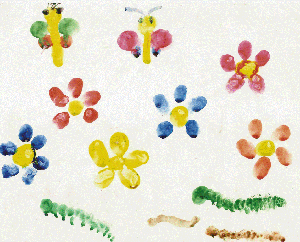 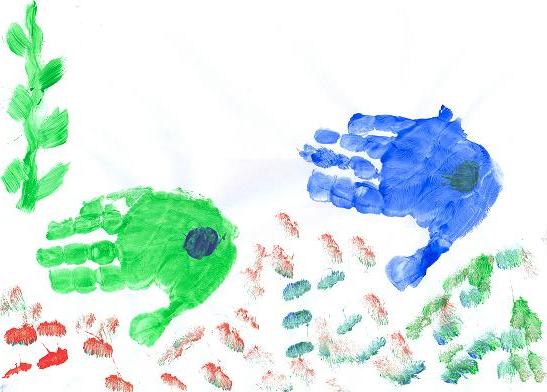 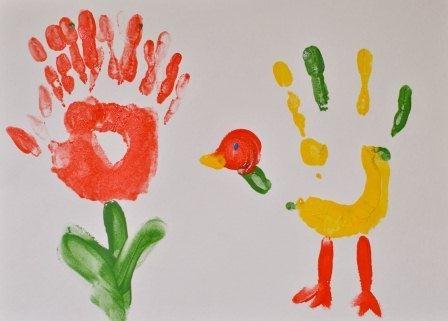 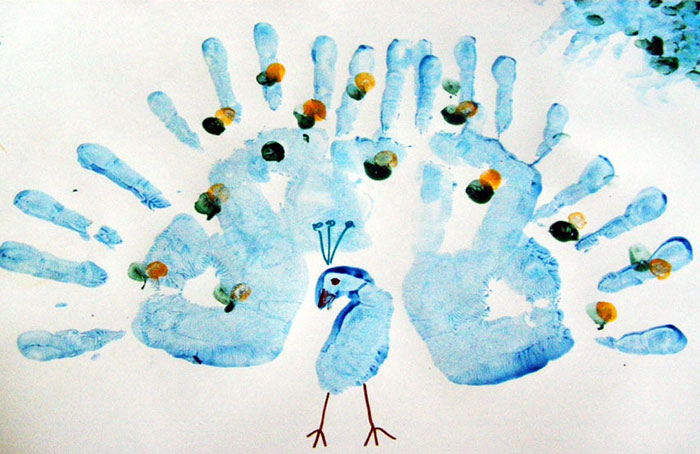  Месяц    Тема занятий по     художественному   творчеству (рисованию      нетрадиционной техникой)          Пальчиковые  игрыСентябрь-Октябрь1    «Грибы в корзинке»      (рисование ладошкой и             пальчиками)2  «Золотая осень»    (рисование пальчиками)3   «Солнышко лучистое»    (рисование ладошками и4   «Дождик и грибок»       (рисование пальчиками)5   «Ёжик»     (рисование ладошкой)«В лес с корзиной я пошёл»«Дует ветер, задувает…»«Солнышко-вёдрышко»«Дождик, дождик»«Жил ежонок на опушке».Ноябрь1    «Закат»(рисование пальчиками)2    «Ночь и звёзды»(рисование пальчиками)3   «Рыбки в аквариуме»4    «Крокодил»«Этот пальчик хочет спать»«Тише, тише не шумите,пальчики не разбудите» «Рыбки плавают в водице»«Зелёный крокодил»Декабрь-Январь1   «Новогодний сюрприз»     (рисование ладошкой)2   «Божьи коровки»      (рисование пальчиками)3    «Весёлые бабочки»      (рисование ладошкой) «Ёлка быстро получается,  Если пальчики сцепляются» «Жучок летит, жужжит…»«Гусеница»Февраль1   «Волшебный цветочек»       (рисование пальчиками)2   «Зимой в лесу»       (рисование ладошкой)3   «Морское путешествие»       (рисование пальчиками)4   «Добрый осьминог»      (рисование ладошкой)      «Цветок» «Зайка»«Пароход плывёт по морю»«Рыбки весело плескались»Март-Апрель1      «Салфетка»(рисование пальчиками)2     «Аленький цветочек»       (рисование пальчиками)3   «Улитка на прогулке»        (рисование ладошкой)4    «Весёлая птичка»       (рисование пальчиками) 5     «Во дворе»   (рисование ладошкой)Ай, лады, лады, лады…» «Цветочек распускается»Улитка, Улитка…»«Маленькая птичка    прилетела к нам»«Цыплята клюют зёрнышки»    Май1      «Жар-птица»       (рисование ладошкой)2   «Лошадка»                            (рисование ладошкой)3    «Пасхальное яйцо»       (рисование пальчиками) 4    «Моя картина»       (рисование ладошками         и пальчиками)«Павлин»«У лошадки вьётся грива»«Награди нас подарком»«Наши пальчики устали»1. «Наши ручки»
Где же наши ручки?
Где же наши ручки?
Где же, где же наши ручки?
Нету наших ручек.
Вот, вот наши ручки,
Вот наши ручки.
Вытягивают ручки вперед
Показывают ручки.Спрятали ручки за спину
Опять показывают ручки.2.  «Кулачки»
Кулачки сложили,
Кулачками били.
Тук-тук!
Тук-тук!
Тук-тук!Сложить кулачки обоих рук
Бьют кулачками.3.  «Очки»
Бабушка очки надела
И детишек разглядела.
И детишки очки надели
Бабушку разглядели.Колечки подносят к глазамДети повторяют действия за воспитателем.4.  «Дождик, дождик»
Дождик, дождик,
Кап да кап, кап…
Мокрые дорожки.
Все ровно пойду гулять,
Пусть промокнут ножки.
.Дети повернули ладошку кверху и 
Указательным пальцем имитируют 
Капельки дождя и повторяют за взрослым: «Кап..»5. «Пароход»
Пароход плывет по речке,
И пыхтит он словно печка:
Пых, пых…Дети обе сложенные ладони
поворачивают влево и  вправо, повторяют за взрослым: «Пых..»6.  «Надоели нам дожди»
Дождик, дождик! Подожди!
Надоели нам дожди!
Ты по крышам зачастил,
Ребятишек разбудил.Дети по очереди поворачивают ладошки кверху и пальцамидругой руки имитируют капельки дождя, повторяя за взрослым: «Кап, кап»7.  «Ладушки, ладушки»
Ладушки, ладушки,
Пекла мама оладушки,
Маслом поливала,
Деткам давала:
«На-на-на»Дети хлопают в ладошки и повторяют слова: «На-на-на»  8.  «Рыбки»
Рыбки весело резвятся
В чистой тепленькой воде.
То сожмутся,
 Разожмутся,
То зароются в песке.Имитировать движения в соответствии с текстом, повторяя за взрослым слова
текста.  9.  «Ноги ходят по дороге»
Большие ноги
Шли по дороге.
Топ- топ- топ..
Маленькие ножки
Побежали по дорожке
Топ- топ- топ.Четыре пальца правой руки постукивают по левой руке, дети повторяют текст 
за взрослыми.10.  «Еду к деду, еду к бабе»
Еду, еду к бабе, к деду
На лошадке
В красной шапке,
По ровненькой дорожке,
На одной ножке
Гоп- гоп- гоп…Дети катают карандаш между ладонями
и повторяют слова за взрослыми:
«Гоп-гоп-гоп»11. «Катя гуляет»
Раз, два, три, четыре, пять.
Собираемся гулять.
Завязали Катеньке
Шарфик полосатенький.
Катя по дорожке идет
Топ- топ- топ..Дети катают карандаш между ладонями
и повторяют слова: «Топ- топ- топ».12.  «Белка»
Я – белка в шубке меховой, 
Пушистый хвост – 
Помощник мой,
Он помогает мне скакать
Везде успею побывать.
Прыг-скок, прыг-скок. Дети проводят ворсом кисточки по ладошке и повторяю слова за взрослым:
«Прыг-скок, прыг-скок»13. «Пришла весна»
Как на лугу, лугу,
По зеленому лугу
Разливается вода,
Расстилается трава,
Расстилается трава,
Трава шелковая.Дети проводят ворсом щетки по наружной кисти от кончиковпальцев до запястья, повторяют за взрослым слова текста.14. «Капустка»
Мы капустку рубим, рубим,
Мы капустку солим, солим
Мы капустку трем, трем
Мы капустку жмем, жмем.Движения ладонями вверх, вниз.
поглаживание подушечек пальцев.
потираем кулачок о кулачок.
сжимаем и разжимаем кулачки.15.                    «Лошадки»
По дороге белой, гладкой
Скачут пальцы как лошадки
Чок-чок-чок.
Чок- чок-чок.
Скачет резвый табунокПальцы скачут по столу,
повторяя текст за взрослым:
 «чок-чок , чок-чок»16. «Хоровод среди цветов»
Хоровод среди цветов,
Вокруг розовых кустов.
Среди трав и цветов
Водим, водим хоровод.У ребенка в ладошках грецкий орех, 
круговыми движениями кистей
ребенок выполняет движения за взрослыми и повторяет слова текста.17. «Колокольчики»
Динь-динь, динь-динь
Дни подряд
Колокольчики звенят.
Динт-динь, динь- динь.У ребенка в ладонях грецкий орех.
Круговыми движениями кистей рук
ребенок выполняет движения за взрослыми и повторяет слова текста.18. «Будем пальчики считать»
Раз, два, три, четыре, пять
Будем пальчики считать.
Крепкие и дружные
Все такие нужные.
На другой руке опять
Пальчики быстрые
Хотя не очень чистые.Дети загибают пальчики на левой руке.Сжимают и разгибают кулачки.Дети загибают пальчики на правой руке.
Сжимают и разгибают кулачки.19. «Этот пальчик хочет спать»
Этот пальчик хочет спать,
Этот пальчик лег в кровать,
Этот пальчик чуть вздремнул,
Этот пальчик уж уснул,
Этот пальчик крепко спит
Тише дети не шумите,
Пальчики не разбудите.Дети загибают пальчики, начиная с мизинца.20. «Дружат наши дети»
Дружат наши дети
Девочки и мальчики.
Мы с тобой  подружим
Маленькие пальчики.Дети загибают пальчики, начиная с мизинца.21. «Моя семья»
Этот пальчик – дедушка.
Этот пальчик – бабушка.
Этот пальчик – папочка.
Этот пальчик – мамочка.
Этот пальчик – я,
Вот и вся моя семья.По ходу чтения, загибается на ручке
ребенка  пальчик, начиная с большого пальчика.22.                    «На лужок»
На лужок пришли зайчата,
Медвежата, барсучата,
Лягушата и енот.
На зеленый, на лужок,
Приходи и ты,  дружок.Сгибают пальчики поочередно в кулачок.23. «Зима»
Раз, два, три, четыре, пять
Собираемся гулять.
Катя саночки везет
От крылечка до ворот,
А Сережа по дорожкеДевочки и мальчики 
Прыгают как зайчики.Дети по очереди разгибают пальчики,
сжатые в кулачок.
Дети показывают растопыренные пальцы руки.
Провести указательным и средним пальцами по столу.
Сложив пальчики «щепоткой»,
делать бросающие движения.
Дети машут кистями рук.24. «Зимняя прогулка»
Очень холодно зимой,
Но мы пойдем гулять с тобой.
Я надену шубку,
Я надену шарфик,
И еще платок,
А потом красивые,
Теплые пушистые,
Крошки – рукавички
На ручки натяну.Загибают поочередно левой руки, начиная с мизинца.25. «На полянке дом стоит»
На поляне дом стоит
Путь к нему пока закрыт
Мы ворота открываем
В этот домик приглашаем.Сложить ладони домиком, так, чтобы
большие пальцы не соприкасались.
Большие пальцы опускаются и 
соприкасаясь друг с другом.
Пальцы по-прежнему под углом,
только широко расставлены.26. «В детский сад идти пора»
Этот пальчик хочет спать,
Этот пальчик – прыг в кровать,
Этот пальчик прикорнул,
Этот пальчик уж уснул.
Встали пальчики, ура!
В детский сад идти пора.Дети поочередно загибают пальчики
руки.Дети машут кистями рук.27. «Сорока»
Сорока – белобока,
Кашу варила
Деток кормила.
Этому дала,
Этому дала.
Этому дала.
Этому дала.
А этому не дала.
Ты воды не носил,
кашу не варил,
тебе нет ничего.Указательный палец правой руки делает
Круговые движения на левой ладони.Поочередно, загибаем пальцы левой 
руки.Большой палец поднять вверх. 28. «Из-за леса, из-за гор»
Из-за леса, из-за гор
Едет дедушка Егор.
Сам на лошадке,
Жена на коровке,
Дети на телятках,
Внуки на козлятках.Пальчики передвигаются по столу с разным темпом.29.  «В гости к большому пальчику»
В гости к пальчику большому
Приходили прямо к дому
Указательный и средний,
Безымянный и последний,
Сам мизинчик-малышок
Постучался на порог.Вместе пальчики – друзья,
Друг без друга нам нельзяПоднять вверх большой пальчикСоединить вместе пальцы, которые перечисляются.
Сжать пальцы обеих рук и постучать
друг об друга.Ритмично сжимать и разжимать кулак.30. «Мальчик-пальчик»
Мальчик – пальчик, где ты был?
С этим братцем в лес ходил,
С этим братцем щи варил,
С этим братцем песни пел.На первую строку показать большие пальцы обеих рук и соединить их.
Затем поочередно загибать пальцы рук.31. «Белка»
Сидит белка на тележке,
Раздает она орешки.
Лисичке – сестричке,
Воробью, синичке, 
Мишке толстопятому,
Заиньке усатому.Пальчик с лисичкой кланяется
Пальчик с воробышком кланяется
Пальчик с синичкой кланяется
Пальчик с мишкой кланяется
Пальчик с зайчиком кланяется.32. «Улитка, улитка»
Улитка, улитка!
Дам кусочек пирога,
Пышки
Ватрушки,
Сдобные лепешки, 
Покажи свои рога,
Высуни рожки.Сжать все пальчики в кулак.
Разжать пальчики, перевернуть руку ладонью вверх. Загибается мизинец.
Загибается средний палец. Загибается безымянный палец. Загибается указательный палец.Все пальчики согнуты, появляются указательный и мизинец «рожки» улитки.33. «Человечки»
Побежали вдоль реки,
Дети на перегонки.
Побежали, побежали
Никого мы не догнали.Пальцы сначала одной руки бегут
 по поверхности стола, потом пальцы
другой руки бегут по столу.34. «Утята»
Ты утенок, не пищи,
Лучше маму поищи.Сжимать в кулачки и разжимать пальцы одновременно  обеих рук.35. «Наш малыш»
Этот пальчик – дедушка,
Этот пальчик – бабушка,
Этот пальчик – папочка,
Этот пальчик – мамочка,
Этот пальчик – наш малыш.Согнуть пальцы в кулачок, затем по очереди разгибать их начиная с большого.36. «Встали наши пальчики»
Этот пальчик хочет спать,
Этот пальчик – прыг в кровать!
Этот пальчик прикорнул,
Этот пальчик уж зевнул.
Тише, пальчик, не шуми,
Братиков не разбуди.
Встали пальчики. Ура!
В детский сад идти пора.Поочередно пригибать пальцы, к ладошке начиная с мизинца.Остался один большой палец.Кулачок разжать, широко расставить пальцы в стороны.37.  «Полетели птички»
Полетели птички,
Птички-невелички.
Сели птички. Посидели.
Опять полетели.Пальцы переплетены, ладони сжаты.Поднимать и опускать пальцы в соответствии с ритмом стиха.38. «Повстречал ежонка еж»
Повстречал ежонка еж:
«Здравствуй, братец, как живешь?Кончиком большого пальца поочередно касаться кончиком указательного,среднего, безымянного пальцев и мизинца.39. «За работу»
Ну-ка братцы, за работу,
Покажи свою охоту.
Большаку дрова рубить,
Печи все тебе топить,
А тебе воду носить,
А тебе обед варить,
А тебе посуду мыть.
А потом всем песни петь, 
Песни петь да плясать,
Наших деток забавлять.Поочередно загибать пальцы, начиная с большого пальца.Энергично шевелить пальцами.40. «Ежик»
Ежик топал по дорожке
И грибочки нес в лукошке.
Чтобы грибочки сосчитать,
Нужно пальцы сосчитать.Дети загибают по очереди пальцы сначала на левой руке, потом на правой руке.В конце упражнения руки у них должны быть сжаты в кулачки.41. «Две веселые лягушки»
Две веселые лягушки
Ни минуты не сидят,
Ловко прыгают подружки, 
Только брызги вверх летят.Дети сжимают руки  в кулачки и кладут
их на стол пальцами вниз. Резко разжимают пальцы(руки как бы подпрыгивают над столом) и кладут ладони на стол.Затем резко сжимают кулачки и опять кладут их на стол.42.
Дружно пальчики сгибаем,
Крепко кулачки сжимаем.
Раз, два, три, четыре, пять – 
Начинаем разгибать.Дети сжимают пальцы в кулачки,
а затем расслабляют их и разжимают.43. «Пальчики»
Кто из пальчиков ловчее?
Ручку кто держать умеет?
Пальцы дружно отвечают, 
Головами все кивают.Дети сгибают руки в локтях, держат кисти рук перед лицом,сгибают и разгибают одновременно, не сжимая их в кулачки.44. «Мы рисуем бегемота»
Мы рисуем бегемота.
Кто желает поработать?
Каждый палец рвется в бой
 И кивает головой.Дети сгибают руки в локтях,
Держат кисти перед лицом, сгибают и разгибают пальцы по очереди, начиная 
С большого пальца правой руки.45. «Пальцы в гости приходили»
Пальцы в гости приходили,
«Тук, тук, тук – стучались в дверь.
Только дверь им не открыли:
Думали, что страшный зверь.Дети постукивают по столу подушечками всех десяти пальцев одновременно.46. «Дятел»
Вдруг в лесу раздался стук.
Это дятел долбит сук.
Он деревья не калечит,
Он деревья клювом лечит.Дети постукивают по столу подушечкой указательного пальца правой руки.
Затем то же самое проделывают левой рукой.47. Вася, Петя, Миша, Боря
Сели рядом на заборе.
Малыши сидят, мечтают,
Вместе  ножками качают.Упражнение выполняют стоя.
Дети немного приподнимают  руки,
Так что кисти смотрят вниз, и начинают активно «качать» восемью пальчиками 
(без больших).48.  «Зайчата»
Вот встречаются зайчата.
Как согреться нам, ребята?
Чтобы побыстрей согреться,
Надо спинками тереться.Дети трут тыльные стороны ладоней друг о друга.49.  «Карась»
В парке есть глубокий пруд.
Караси в пруду живут.
Чтобы стаю нам догнать,
Нужно хвостиком махать.Дети вытягивают ладони и качают запястьями вправо – влево.50. С добрым утром!
С добрым утром, глазки.
Вы проснулись?
С добрым утром, ушки.
Вы проснулись?
С добрым утром, ручки.
Вы проснулись?
С добрым утром, ножки.
Вы проснулись?
С добрым утром, солнце.
Мы проснулись!Дети поглаживают глазки, смотрят в бинокль.
Прикладывают ладони к ушкам.Поглаживают, кисти рук, хлопают в ладоши.
Поглаживают ножки, притопывают.Руки протягивают к солнцу и улыбаются.51.  «Раз, два, три»
Раз, два, три, четыре, пять
Будем пальчики считать
Все они умелые
Дружные и смелые.На другой руке опять
Будем пальчики считать
Все они умелые 
Дружные и смелые.Раз, два, три, четыре, пять.
Стали ручки танцевать.Раскрывают поочередно пальчики правой руки, шевелят пальчиками.
Сжимают и разжимают кулачки.Раскрывают поочередно пальчики левой руки, шевелят пальчиками.52.  «Пальчики»
Раз, два, три, четыре, пять
Начинаем мы играть.
Этот пальчик – хитроносик,
Этот котик – вытриносик,
Этот ежик – ворчунишка,
Этот  мишка – потоптышка,
Этот зайчик – побегайка,
С другой ручки начинай-ка.Загибают поочередно пальчики правой и левой руки.53.  «Веселые мышата»
В домике у Миши
Веселые мыши
Скачут и играют
Горюшка не знают.
Только Миша за порог,
Шасть по норкам и молчок.Взрослый щекочет ладошку, затем отдергивает.54. «Скорее, мышка, домой»
Это мышка-норушка,
А это ее избушка
Скорее мышка домой
И дверь за собой закрой. Взрослый шагает двумя пальчиками по руке малыша, щекочет под мышкой, потом под подбородком.
Все дети обычно опускают голову, стараются зажать пальцы.55.  «Пальчик ест кашу»
Этот пальчик воду носит.
Этот пальчик сыплет просо.
Этот пальчик кашу варит.
Этот пальчик кашу ставит.
А этот пальчик ест да хвалит.
Он ел, оттого и потолстел.Поочередно загибаем пальчики, начиная с мизинчика.56.  «Утро настало»
Утро настало.
Солнышко встало.
-Эй, братец Федя
Разбуди соседей.
- Вставай, Большак!
- Вставай, Указка!
- Вставай, середка!
- и крошка Митрошка!
Привет, Ладошка.
Все потянулись и проснулись.Поочередно загибаем пальчики левой и правой руки.57. «Моя семья»
Раз, два, три, четыре.
Кто живет в моей квартире?
Раз, два, три, четыре, пять
Всех могу я сосчитать.
Папа, мама, брат, сестренка,
Кошка Мурка, два котенка,
Мой щенок, щегол и я – 
Вот и вся моя семья!Поочередно загибаем пальчики левой и правой руки.58.  «Пять пальчиков»У детишек – шалунишек,
Девочек и мальчиков,
Знаем мы, на каждой ручке
Пять веселых пальчиков.
Раз, два, три, четыре, пять.Дети показывают ладони, покачивают
запястьями влево – вправо.Поочередно загибают пальчики.59. «Пальцы – дружная семья»
Пальцы – дружная семья,
Друг без друга им нельзя.
Вот большой!
А это – средний,
Безымянный и последний – 
Наш мизинец, малышок!
У-у-у! указательный забыли.
Будем их соединять
И движения выполнять..Мы рога козы покажемИ  рога оленя даже..Мы про зайку не забудем – 
Ушками водить мы будем.Чтобы четко говорить,
Надо с пальчиками дружить!Сжимаем пальцы каждой руки в кулачки и разжимаем их.
Поочередно поднимаем пальцы обеих рук кверху.
Каждый палец руки присоединяем поочередно к большому.Поиграем пальчиками.Выдвигаем указательный и мизинец вперед, загибая остальные пальцы,затем рога поднимаем к голове.
Широко раздвигаем пальцы обеих , скрестив руки, поднимаем ветвистые рога к голове. 
Выдвигаем вперед указательные и средние пальцы обеих рук, поднимаем к голове.Двигаем пальцы, наклоняем их вперед, а потом сжимаем пальцы в кулачки и разжимаем.
Каждый палец руки поочередно
Присоединяем к большому.60. Пошли пальчики гулять,А вторые догонять,Третьи пальчики бегом,А четвертые пешком,Пятый пальчик поскакал,
И в конце пути упал.Пальчики сжаты в кулаки, большие опущены вниз и прыжками двигаются по столу.
Ритмичные движения указательными пальцами.
Движения средних пальцев в быстром темпе.
Медленное движение пальцев безымянных.
Имитир. Прыжки мизинцами.
Хлопок руками по столу.61.  «Замок»
На двери висел замокКто открыть его бы мог?Покрутили.ПостучалиИ открыли.Ритмичные  быстрые соединения пальцев двух рук в замок.
Пальцы в замке, руки тянутся в разные стороны.
Движения сцепленными пальцами от себя, к себе.
Пальцы сцеплены, основания ладоней стучат.
Пальцы расцепляются, ладони в сторону.62. «Апельсин»
Мы делили апельсин
Апельсин всего один.
Это долька для кота,
Это долька для ежа,
Это долька для улитки,
Это долька для чижа,
Ну а волку – кожура.Начиная с мизинца, загибать попеременно все пальцы.63.  «Прятки»
В прядки пальчики играли
И головки убирали.
Вот так, вот так,
Так головки убирали.Сжимание и разжимание пальцев.